Provincia di Vicenza 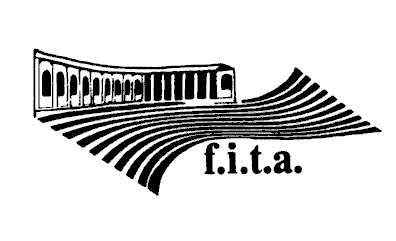 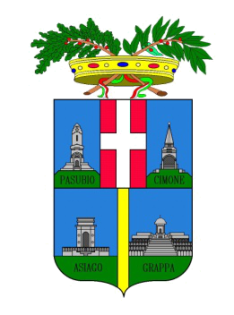 Cultura, Beni Culturali - Spettacoli - Identità Veneta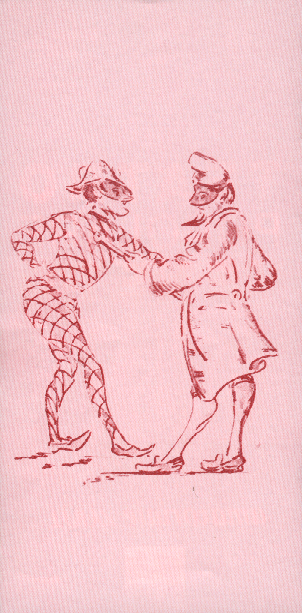 TEATRO POPOLARE VENETOFESTIVAL DEL TEATRO AMATORIALEEDIZIONE 201520’ edizioneProvincia di VicenzaCultura, Beni Culturali - Spettacoli - Identità VenetaF.I.T.A.FEDERAZIONE ITALIANA TEATRO AMATORI	                         	                  						     REGIONE DEL VENETO                                                                                                                                         Direzione Cultura e Spettacolo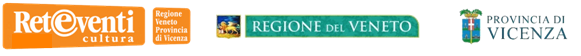 TEATRO POPOLARE VENETO 2015FESTIVAL DEL TEATRO AMATORIALEPRESENTAZIONE DELL’INIZIATIVAAnche quest’anno l'Amministrazione Provinciale di Vicenza propone la manifestazione culturale "Teatro Popolare Veneto", festival itinerante del teatro amatoriale organizzato in collaborazione con la F.I.T.A. Federazione Italiana Teatro Amatori di Vicenza.Arrivato alla sua ventesima  edizione,  “Teatro Popolare Veneto” si inserisce a pieno titolo nel solco della tradizione, proposta dalla Provincia di Vicenza, in sinergia con i Comuni, tesa alla valorizzazione non solo le numerosissime compagnie amatoriali presenti nel territorio, ma facendo anche riscoprire e recuperare quei spazi quali la villa, la corte, la piazza - parte integrante della vita e della storia della gente Veneta e Vicentina.Un teatro all'avanguardia nel Veneto, quello proposto dalle compagnie FITA, e tra i più vivaci dell'intera nazione, che si distingue per la passione con cui viene praticato e  per i sentimenti veri e forti che trasmette.Nata vent’anni fa, questa manifestazione, agli inizi si chiamava “Teatro in Corte”, con gli anni ha saputo ritagliarsi uno spazio importante all’interno del panorama culturale Vicentino.Le prime timide rassegne, vedevano coinvolte solamente alcune compagnie teatrali locali e aderivano un numero esiguo di Comuni della Provincia.Negli ultimi anni la rassegna “Teatro Popolare Veneto” ha visto un aumento esponenziale delle adesioni, lo scorso anno sono stati 40 Comuni, che hanno fatto si che venissero coinvolte in questo progetto oltre una ventina di gruppi teatrali Vicentini.La rassegna si svolge principalmente nel periodo estivo, dove maggiore è la voglia da parte delle persone di aggregarsi.Ecco perché gli spettacoli oltre che nei teatri sono stati proposti in spazi diversi ma sempre facenti parte della cultura locale: si sono privilegiate le corti, le aie, i portici, e gli spazi spazi aperti oltre che nelle molteplici e belle piazze del Vicentino.La rassegna si svolge a partire dal mese di Giugno per arrivare a fine Dicembre coprendo  un arco di tempo di oltre 6 mesi.La rassegna del 2014, a fatto si che gli spettacoli siano stati oltre 40, vedendo coinvolte ben 25 compagnie con circa 250 persone tra attori amatoriali e tecnici, che hanno sacrificato il loro tempo libero e anche qualche momento di svago per portare cultura in Provincia.Questo sforzo è stato ripagato dall’affetto e dall’attenzione del pubblico che ha visto presenti nelle varie proposte oltre 10.000 persone.Questi i risultati di anni di impegno, ma al dilà delle cifre, devo aggiungere che quanto proposto è diventato sempre più teatro di qualita con la “Q” maiscola, questo grazie alle capacità degli addetti che hanno “lavorato” con i gruppi Teatrali, proponendo teatro leggero in dialetto o lingua Veneta, proposte impegnate e non in prosa, musical,  rappresentando pertanto tutte le forme teatrali. SPETTACOLI PROPOSTILa proposta prevede spettacoli tratti da testi dialettali e non solo, dalla prosa alla commedia al musical, dal teatro di burattini al genere musicale, generi adatti ad un pubblico eterogeneo, con autori classici e contemporanei conosciuti e non ma altrettanto validi, canovacci spensierati e testi più impegnati.Di seguito troverete la lista delle compagnie e degli spettacoli disponibili.Quest’anno abbiamo inserito due allegati, nel primo sono elencati gli spettacoli che vengono proposte dai singoli gruppi teatrali, nel secondo vengono suddivisi per genere, questo per facilitare la scelta delle proposte.Anche quest’anno chiederemo ai Comuni di individuare fino a cinque spettacoli, si da permettere in caso di indisponibilità della Compagnia Teatrale di individuare un altro gruppo disponibile fra quelli indicati.Faccio presente che al fine di coinvolgere nel progetto un numero maggiore di sodalizi teatrali, e anche per diversificare le proposte nel territorio, come F.I.T.A. abbiamo deciso di assegnare un numero massimo di tre spettacoli per Compagnia Teatrale.REFERENTE PER L’ORGANIZZAZIONEPer la realizzazione dell’iniziativa l’Amministrazione Provinciale e Rete Eventi si avvale della collaborazione della F.I.T.A., Federazione Italiana Teatro Amatori, Comitato Provinciale di Vicenza, con sede in Vicenza in Stradella Barche, 7/a (telefono e fax 0444 323837 indirizzo mail  fitavicenza@libero.it), alla quale i Comuni dovranno rivolgersi al fine di concordare le rappresentazioni e il calendario.La FITA VICENZA E’….La F.I.T.A. (Federazione Italiana Teatro Amatori) è costituita dalle Associazioni Artistiche amatoriali ad essa affiliate, non ha fini di lucro, è apartitica, apolitica ed aconfessionale.Essa ha lo scopo di stimolare e sostenere la crescita spirituale e culturale dell'uomo attraverso ogni espressione dello spettacolo.E ancora, promuovere la diffusione dell'arte teatrale e dello spettacolo in ogni sua forma e con ogni mezzo legalmente consentiti, nonché l'utilizzo, la gestione e il recupero degli spazi teatrali e/o teatrabili.E’ coordinatrice di un vastissimo movimento e conseguentemente propositrice di un elevato numero di iniziative.Ci limitiamo ad elencare a titolo informativo che globalmente si coordinano 60 Gruppi Artistici Associati che uniscono oltre mille, che realizzano:-	più di 40 rassegne e manifestazioni in tutta la Provincia di Vicenza;-	molteplici spettacoli per le scuole e per gli anziani;-	più di 700 rappresentazioni nei teatri e luoghi idonei di tutta la Provincia con particolare riguardo alle località più trascurate dall'attività;-	realizzazione di circa 30 nuove messe in scena in particolare di testi in lingua veneta, compreso allestimenti scenografici, costumistici, ecc.-	realizzazione di testi di ricerca, d'avanguardia, concerti musicali e cabaret;-	realizzazione di opere tese al recupero, alla diffusione e alla salvaguardia del patrimonio culturale Vicentino e Veneto;-	partecipazione a rassegne nazionali e a decentramenti comunali  e provinciali.Interventi specifici nella scuola in collaborazione con il Provveditorato agli studi per l'avvicinamento degli studenti al teatro.Vicenza, 31/03/2015								Il Presidente Provinciale 								F.I.T.A. Vicenza								Clemente Giovanni                                                                                                                                                           allegato 1                                              Elenco non è completo ed esaustivo delle possibili proposteNB: La disponibilità degli spettacoli va verificata in fase di definizione del calendario, tenuto conto delle esigenze dei Comuni e della disponibilità delle Compagnie												allegato 2                                              REPERTORIO PER GENERI GRANDE GUERRA'15-'18 – Città di VicenzaTUTTI EROI!!! O IL PIAVE O TUTTI ACCOPPATI – Il CovoloCARLO GOLDONI		LA BUONA MADRE - La RinghieraLE BARUFFE CHIOGGIOTTE – ZuccatoLA GUERRA (allestimento moderno) – ArchibugioSIOR TODERO BRONTOLON – SemprepiuverdeI PETTEGOLEZZI DELLE DONNE – SemprepiuverdeLA CASA NOVA – Amici del Teatro RemondiniTEATRO COMICO – Teatrino delle PulciLA DONA DE CASA SOA – Il Baule Teatr BassanoCLASSICI			CIRANO – OrsoLA SCUOLA DELLE MOGLI – L'aquiloneL'AVARO – L'aquiloneL'AVARO – SemprepiuverdeLA BISBETICA DOMATA – ArchibugioIL PIACERE DELL'ONESTà – La RinghieraIL MEDICO PER FORZA - La RinghieraMACBETH – La ZontaLE SOTTILISSIME ASTUZIE DI BERTOLDO – Le ore piccoleTEATRO D'AUTORE				CONFUSIONI – Amici del Teatro Dino Marchesini di Noventa Vicentina I RAGAZZI IRRESTISTIBILI - La RinghieraIL VIAGGIATORE SENZA BAGAGLIO - La TrappolaRUMORS – TeatrandoIL PRINCIPE FELICE – Amici del Teatro RemondiniIL LETTO OVALE – Attori in Prima LineaCHIAVE PER DUE – Il Baule di BassanoHOSPITALITY SUITE – La ZontaTEATRO DI TRADIZIONE / TEATRO POPOLARE VENETO		I ME GA' COPA' EL CAPON di Antonia Mantiero - Arca di VicenzaPASQUINETTE – I Rosegoti'NDEMO A L'OPERA - I RosegotiPIPESMOKE - I RosegotiL'OSELO DEL MARESCIALO – Piovene TeatroL'EREDITA’ DELA PORA SUNTA - Piovene TeatroA NO SAVERLA GIUSTA - Piovene TeatroSOTO CHI TOCA – Piovene Teatro EL DOTORE DEI MATI – Risi e sorrisiTEMPO DE FAME, ovvero EL PORSEO DEE ANEME – Teatrino delle PulciL’HOTEL DEL LIBERO SCAMBIO – Insieme per far Filò	I PELLEGRINI DE MAROSTEGA - Amici Teatro Remondini di Bassano del Grappa EL SENATORE VOLPON di Luigi Lunari, adatt. di Aldo Zordan – AstichelloL'AVOCATO DELE CAUSE PERSE da Amendola e Corbucci – AstichelloFUMO NEGLI OCCHI – SalbaneloBEPI FASSINA MEDICO DEI MATTI (da Molière) – I MattattoriDEI OSPITAL – Il CovoloPER COLPA DEL MORBIN – (L/D) Il CovoloSIORI E POARETI (da Eduardo) – Insieme per far filòDELITTO IMPERFETTO A CASA FIASCHETTO – La ColombaraSE ME SBRISSIA... ME COPO - Piccolo Teatro di BassanoNO TE PAGO (da Eduardo) - Piovene TeatroGALINA VECIA - TicACHILLE CIABOTTO, MEDICO CONDOTTO – TeatroinsiemeCHE 48 IN CASA CIABOTTO – TeatroinsiemeARISTIDE E TOBIA UNO GOBO E ST’ALTRO SPIA – La Torre Gruppo teatralePOMPEO CIAPALA CURTA - La Torre Gruppo teatraleCOE SPOSE NON STA’ METARTE – I Mattatori‘NA SCARETA DE SCHEI – I LacharenQUEL MASCIO DE NANI – L’acquiloneRECE DA MERCANTE – I Bei Senza ScheiTEATRO PER FAMIGLIE		IL DONO DI NATALE – ArcaTELEFIABA – G&CO teatroMAGO MERLINO - L'aquiloneSIMBAD E IL PRINCIPE HAMES – L'aquiloneLA PRINCIPESSA FIORDIROSA – L'aquiloneLA  BELLA E LA BESTIA – L'aquiloneI RINTOCCHI DEL TEMPO RUBATO - La FavolaTAVOLINO APPARECCHIATI, ASINO CACCIASOLDI E RANDELLO CATIGAMATTI - Teatrino DognifiabaIL FUSO, LA SPOLA E L'AGO - Teatrino DognifiabaLA LUCE AZZURRA – Teatrino DognifiabaOSCAR E LA DAMA ROSA – Teatro di Sabbia ????TEATRO MUSICALE		IL MAGO DI OZ, IL MUSICAL –  Accademia Teatrale Roberto Montee di Vicenza CAPPUCCETTO ROSSO, IL MUSICAL - Accademia Teatrale Roberto Montee di VicenzaIL GATTO CON GLI STIVALI - Accademia Teatrale Roberto Montee di VicenzaPROFUMO DI MISTERO - I TeatrantiBOHEMIAN RAPSODY - La Compagnia del VillaggioALADINO E IL GENIO DELLA LAMPADA - La Compagnia del VillaggioRE LEONE - La Compagnia del VillaggioCATS - La Compagnia del VillaggioIL REGNO DI OZ - La GiostraPROFUMO DI MISTERO - La GiostraTHE PINK WALL - La Zonta (+ ALTRI)PANE E CASTAGNE, OMAGGIO A MARIO RIGONI STERN - LunaspinaCHE COSS'è L'AMOR – LunaspinaCURVE NELLA MEMORIA – LunaspinaMUSICA VARIA – Le Officine del SuonoLE AVVENTURE DI GIANBURRASCA – Gruppo teatrale La FavolaCOMMEDIA		 QUANDO IL MARITO VA  A CACCIA - Amici del Teatro Dino Marchesini di Noventa Vicentina 13 A TAVOLA - Arca di VicenzaSTO MONDACCIO ALL'INCONTRARIO -  Arcadia di Torri di Quartesolo IL LETTO OVALE - Attori In Prima Linea di Piovene Rocchette LA ZIA DI CARLO – I TeatrantiL’ALLEGRO SPIRITO – Compagnia dell’OrsoTANGO, MONSIEUR? - La TrappolaTWIST, OVVERO INCASTRATI - La TrappolaUNA TONNELLATA DI SOLDI - La TrappolaIL MATRIMONIO PERFETTO - Lo ScrignoLE PILLOLE D'ERCOLE - Risi e sorrisiNON SPARATE SUL POSTINO - Risi e sorrisiDONE E GUAI NO MANCA MAI (L/D)- TicFOOLS – Le Ore PiccoleCOMMEDIA DELL'ARTE/MASCHERE		LA PAZZIA SENILE - La RinghieraSTORICI / CELEBRAZIONI	PAOLO E ORGIANO – ArchibugioZANZANù, LE RAGIONI DELLA RIVIERA – ArchibugioIL NOBILE E IL DIAVOLO - G&CO teatroRECITAL / SPETTACOLI ITINERANTI / COMPOSITI		COM CHE RIDEVIMO 'NA VOLTA – L'aquiloneORAZIO RACCONTA AMLETO – La GiostraUN FRACO E 'NA SPORTA - La TrappolaLIBRI DA  ARDERE - La ZontaQUANDO LE VACCHE ERANO VERAMENTE MAGRE - Le ScoasseARTE VARIA		THE GAMES INTERNATIONAL SHOW – I GiullastriFLAKES - I GiullastriCABARET/SPETTACOLI COMICI		NE' ARTE Né PARTE – Gli InstabiliGHE XE POCO DA RIDARE - Gli InstabiliTENPI MODERNI - Gli InstabiliGODERSELA CON MANCO - Le ScoasseFREGOLE - Risi & BisiLARDO AI GIOVANI - Seven GnomsNATO STINCO - Seven GnomsSOCIALE		PAGINE STRAPPATE - La Giostra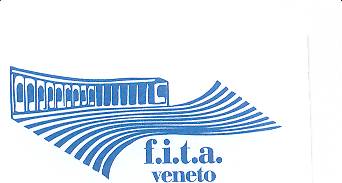 FEDERAZIONE ITALIANA TEATRO AMATORI              COMITATO PROVINCIALE DI VICENZA                                36100 Vicenza - Stradella Barche, 7/A – tel. e  fax.  0444.323837          Cod.fisc. - P.Iva 00866080245FEDERAZIONE ITALIANA TEATRO AMATORI              COMITATO PROVINCIALE DI VICENZA                                36100 Vicenza - Stradella Barche, 7/A – tel. e  fax.  0444.323837          Cod.fisc. - P.Iva 00866080245COMPAGNIE CON REPERTORIOCOMPAGNIA TEATRALET I T O L OAUTOREACCADEMIA TEATRALE R. MONTECAPPUCCETTO ROSSO IL MUSICALR. MontèIL MAGO DO OZR. MontèIL GATTO CON GLI STIVALI IL MUSICALR. MontèAMICI DEL TEATRO REMONDINILA CASA NOVAC. GoldoniIL PRINCIPE FELICEO. WildeI PELLEGRINI DE MAROSTEGAL. PilottoARCA GRUPPO TEATRALE I ME GA COPA' EL CAPONAntonia Mantiero13 A TAVOLAM.G. SauvajonIL DONO DI NATALEDa Charles DickensASTICHELLOEL SENATORE VOLPONLuigi LunariL’AVOCATO DE LE CAUSE PERSEAH , LA GELOSIA !Antonio StefaniATTORI IN PRIMA LINEAIL LETTO OVALERay CooneyCITTA’ DI VICENZAUNA CICOGNA PER TUTTE LE STAGIONIAntonio Baldo15-18 LA GRANDE GUERRAAntonio BaldoCOMPAGNIA LA BEFFAIL CIARLATANOArmidio DavideCOMPAGNIA TEATRALE ARCADIASTO’ MONDEACCIO ALL’INCONTRARIOFrancesco PicheoCOMPAGNIA DELL’ORSOL'ALLEGRO SPIRITONoel CowardCYRANO DE BERGERACBalzacDOC LABFUORI REGISTRODoc LabSBANDU!!Doc LabEL SALBANEOPROCESSO ALL’ACQUAG. Dalla ViaFUMO NEGLI OCCHIFaele RomanoINSIEME PER FAR FILO’SIORI  E  POARETIF. BaruffatoL’HOTEL DEL LIBERO SCAMBIOF. BaruffatoAmici del Teatro DINO MARCHESINQUANDO IL MARITO VA A CACCIAG. FeydeauCONFUSIONIAlan AyckbournGLI INSTABILIGHE XE POCO DA RIDEREBeraldin –  CecconNE ARTE NE PARTEBeraldin –  CecconTEnPI MODERNIBeraldin –  CecconI BEI SENA SCHEIRECE DA MERCANTEI bei Sensa scheiI DUE VILLANI"AQUA DE CANA"Sara VettorelloI GIULLASTRIGAMES INTERNATIONAL SHOWRobusti – SavegnagoFLAKES SNOWRobusti – SavegnagoI LACHAREN‘NA SCARETA’ DE SCHEII LacharrenI MATTATTORICOE SPOSE NON STA’ METARTERoberto Cupone I ROSEGOTIPIPESMOCHE – STRASSARO DE LONDRAM. PeneloPASQUINETTE, AVVOCATO DE LE CAUSE PERSEM. PeneloN’DEMO A L’OPERAM. PeneloI TEATRANTIIL PROFUMO DI MISTEROLeon LenzLA ZIA DI CARLOThomas BrandonIL BAULE TEATRO BASSANOCHIAVE PER DUEChapman - FreemanLA DONA DE CASA SOAC.GoldoniIL COVOLOPER COLPA DEL MORBINN. PegoraroTUTTI EROI!! O IL PIAVE O TUTTI ACCOPPATIN. PegoraroDEI OSPITALN. PegoraroTI AMO DA MORIREN. PegoraroIL SIPARIETTOARTICOLO QUINTOU. PalmieriniGUASTAVINO E I PASSALACQUAE. CanesiL’AQUILONECOME  RIDEVIMO’ NA VOLTAo. LelioLA SCUOLA DELLE MOGLIMoliereQUEL MASCIO DE NANIO. LelioMAGO MERLINOO.LelioLA PRINCIPESSA FIORDIROSAO. LelioLA BELLA E LA BESTIALeprince De BeaumontL'AVAROMolièreSIMBAD O. LelioL’ARCHIBUGIOZANZALU IL BANDITO DEL LAGOG. FlorioLA BISBETICA DOMATAW. SHAKESPEAREPAOLO E ORGIANOG. FlorioLA COLOMBARADELITTO PERFETTO IN CASA FIASCHETTOD. ConatiLA FAVOLA GRUPPO TEATRALELE AVVENTURE DI GIANBURRASCALa FavolaI RINTOCCHI DEL TEMPO RUBATOLA GIOSTRANEL REGNO DI OZL. VigoloPAGINE STRAPPATEAldo CirriPROFUMO DI MIA MOGLIELeo LenzORAZIO RACCONTA AMLETOLuisa VigoloLA RINGHIERAIL MEDICO PER FORZAMolièreLA BUONA MADREC. GoldoniLA PAZZIA SENILER. PerraroIL PIACERE DELL’ONESTA’L. PirandelloI RAGAZZI IRRESISTIBILIN. SimonLA TORRE GRUPPO TEATRALEARISTIDE E TOBIA UNO GOBO E ST’ALTRO SPIAB. CapovillaPOMPEO CIAPELACURTAB. CapovillaTEATRO DI SABBIAOSCAR E LA DAMA ROSAEmmanuel  SchmittLA TRAPPOLAGAROFANO ROSSOFogazzaroTANGO MONSIEUR ?….Lo CastroTWIST OVVERO INCASTRATIExtonIL VIAGGIATORE SENZA BAGAGLIOJ. AnouilhUN FRANCO E ‘NA SPORTAAutori VariUNA TONNELLATA DI SOLDIEvans & ValentineLA ZONTAMACBETHW. ShakespeareHOSPITALITY SUITERoger Rueffllllllllllllf        LIBRI DA ARDEREAmelie NothombAGNESE DI DIOJohn PielmeierTHE PINK WALLR. Water & Pink FloidLE SCOASSEGODERSELA CON MANCOLavinia BortoliQUANDO LE VACHE ERANO VERAMENTE MAGRELavinia BortoliCOTOLELO SCRIGNOIL MATRIMONIO PERFETTORobin HawdowLE SCARSELE SBUSE….ANGUANE CHE DEL BOSCO A SI LE DIVINITA’…Luca BernoLA COMPAGNIA DEL VILLAGGIOBOHEMIAN RHAPSODYLuca LovatoALADINO E IL GENIO della LAMPADAAdatt. Luca LovatoRE LEONEAdd, Luca LovatoCATSLiyod  WebberI MATTATTORIBEPI FASSINA MEDICO DEI MATIP. CostalungaPICCOLO TEATRO DI BASSANOSE ME SBRISSA…ME COPOA.RoussinPIOVENE TEATRO 94L'OSELO DEL MARESCIALOLoredana ContL’EREDITA’ DELA PORA SUNTALoredana ContA NO SAVERLA GIUSTALoredana ContNO TE PAGOE. De FilippoSOTO CHI TOCARISI E BISIFREGOLEP.GualtieroSEMPRE PIU VERDIL’AVAROMolièreSIOR TODERO BRONTOLONGoldoniI PETTEGOLEZZI DELLE DONNEc. GoldoniI RUSTEGHIC. GoldoniTEATRINO DELLE PULCI“TEMPO DE FAME” ovvero “EL PORSEO DEE ANIME”Mason - ConatiVICINI DI CASAConatiIL TEATRO COMICOC. GoldoniTEATROINSIEMEACHILLE CIABOTTO MEDICO CONDOTTOAmendola –CorbucciCHE 48 IN CASA CIABOTTOAmendola - CorbucciLUNASPINA  MUSICA E TEATROPANE E CASTAGNEMartina SperottoCHE COS’E’ L’AMORRoberta TonellottoCURVE DELLA MEMORIARoberta TonellottoTIC TEATRO INSTABILECO ‘NA GALINA VECIA SOLO EL BRODO TE POL FAR.DONE E GUAI NON MANCHI MAICarrara A.G&CO TEATROTELEFIABAIL NOBILE E IL DIAVOLOS. BragagnoloEMANUELE ZUCCATOLE BARUFFE CHIOGGIOTTEC. GoldoniLE ORE PICCOLEBERTOLDOG.Cesare CroceLA GUERA GRANDAFOOLS Neil SimonSEVEN GNOMESNATO STINCOSevens GnomesLARDO AI GIOVANISevens GnomesLUDENS I GABER  HAMLETAE. ColtriRISI E SORRISILE PILLOLE D’ERCOLEHennequin - BenfiedNON SPARATE SUL POSTINOEL DOTORE DEI MATILE OFFICINE DEL SUONOMUSICA VARIAOfficine del suonoTEATRANDORUMORSNeil SimonTEATRINO DOGNIFIABATAVOLINO APPARECHIATI…DognifiabaIL FUSO LA SPOLA E L’AGODognifiabaLA LUCE AZZURRADognifiabaI SAMBEICOMPAGNIA LA CRISALIDERISUS IN FABULAVOCI IN AFFITTO